											P.10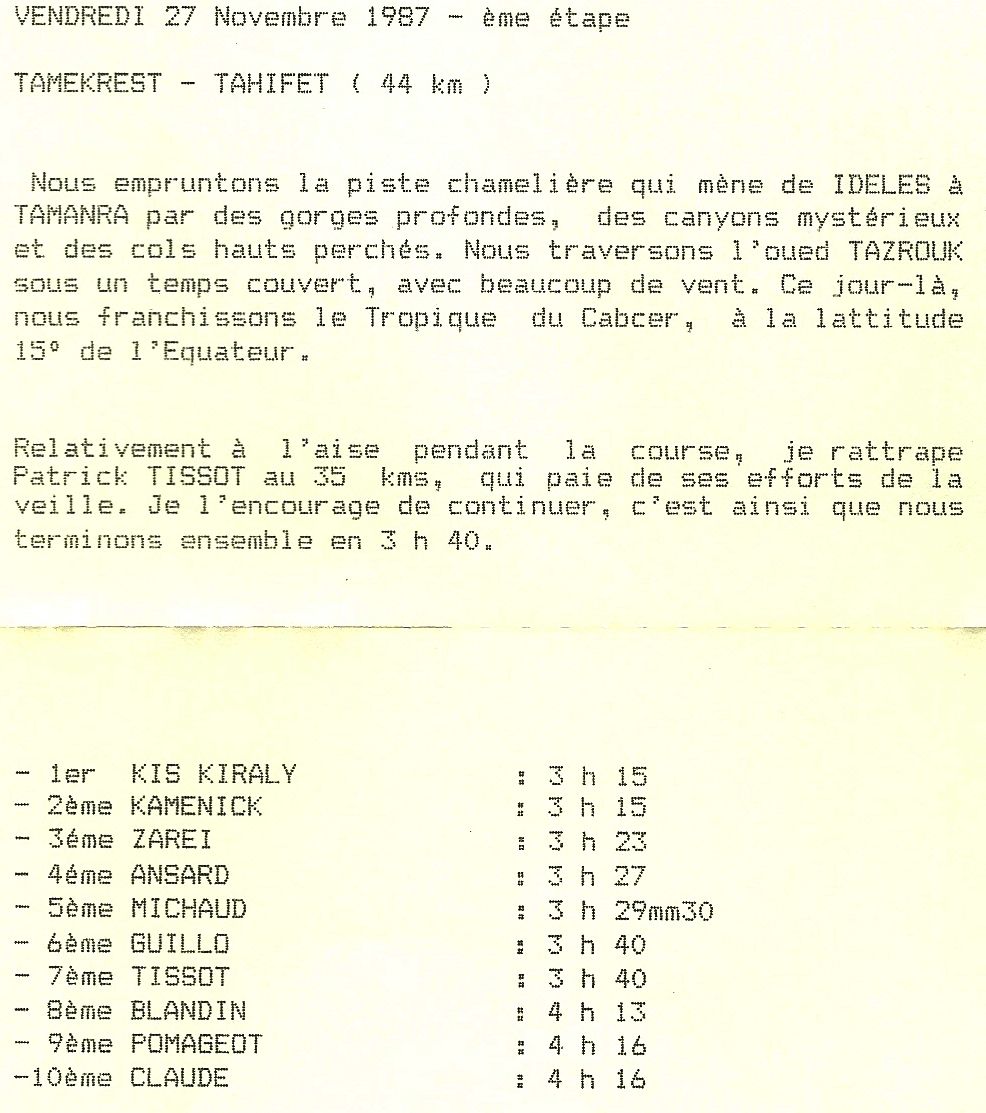 